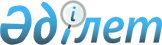 О внесении изменений и дополнения в приказ Министра образования и науки Республики Казахстан от 30 декабря 2011 года № 554 "Об утверждении Правил организации деятельности подготовительных отделений высших учебных заведений Республики Казахстан"Приказ Министра образования и науки Республики Казахстан от 29 августа 2018 года № 434. Зарегистрирован в Министерстве юстиции Республики Казахстан 5 октября 2018 года № 17489
      ПРИКАЗЫВАЮ:
      1. Внести в приказ Министра образования и науки Республики Казахстан от 30 декабря 2011 года № 554 "Об утверждении Правил организации деятельности подготовительных отделений высших учебных заведений Республики Казахстан (зарегистрирован в Реестре государственной регистрации нормативных правовых актов под № 7406, опубликован 21 апреля 2012 года в газете "Казахстанская правда" № 112-113 (26931-26932) следующие изменения и дополнение:
      в Правилах организации деятельности подготовительных отделений высших учебных заведений Республики Казахстан, утвержденных указанным приказом:
      пункты 10 и 11 изложить в следующей редакции:
      "10. Прием заявлений для участия в комплексном тестировании для поступления на подготовительные отделения (далее – КТ) проводится приемными комиссиями ВУЗ-ов с 5 августа по 5 сентября календарного года.
      11. КТ проводится в период с 10 по 15 сентября календарного года.";
      пункт 14 изложить в следующей редакции:
      "14. КТ для обучения по повышению уровня общеобразовательной подготовки проводится по математической грамотности и грамотности чтения (язык обучения).";
      пункты 16 и 17 изложить в следующей редакции:
      "16. КТ для обучения на подготовительных отделениях с усиленной языковой подготовкой проводится по предмету "Английский язык" и по одному из следующих предметов естественно-математического цикла: "Биология", "Физика", "Химия".
      17. Для обучения по повышению уровня общеобразовательной подготовки количество тестовых заданий КТ составляет:
      1) по математической грамотности – 20;
      2) по грамотности чтения (язык обучения) – 20.
      Продолжительность КТ – 1 час 20 минут.
      Форма тестовых заданий по математической грамотности и грамотности чтения задания с выбором одного правильного ответа из пяти предложенных.
      Правильный ответ на каждое тестовое задание оценивается одним баллом.
      В случае равенства баллов преимущество предоставляется лицам, имеющим высокие средние баллы аттестата.
      Результаты вступительных экзаменов объявляются в день его проведения.";
      дополнить пунктом 17-1 следующего содержания:
      "17-1. Для обучения на подготовительных отделениях с усиленной языковой подготовкой количество тестовых заданий КТ составляет:
      1) по английскому языку – 30;
      2) по предметам естественно-математического цикла "Биология", "Физика", "Химия" – 30.
      Продолжительность КТ – 2 часа.
      Форма тестовых заданий по английскому языку и предметам естественно-математического цикла "Биология", "Физика", "Химия" двадцать заданий с выбором одного правильного ответа из пяти предложенных и десять заданий с выбором нескольких правильных ответов из множества предложенных.
      В заданиях с выбором одного правильного ответа из пяти предложенных, правильный ответ на каждое тестовое задание оценивается одним баллом.
      В заданиях с выбором одного или нескольких правильных ответов из множества предложенных правильный ответ оценивается:
      с одним правильным ответом при выборе правильного ответа оценивается в два балла;
      с одним правильным ответом при выборе одного правильного ответа и одного неправильного ответа оценивается в один балл;
      с одним правильным ответом при выборе двух и более неправильных ответов оценивается в ноль баллов;
      с двумя правильными ответами при выборе двух правильных ответов оценивается в два балла;
      с двумя правильными ответами при выборе одного правильного ответа оценивается в один балл;
      с двумя правильными ответами при выборе одного правильного ответа и одного неправильного ответа оценивается в один балл;
      с двумя правильными ответами при выборе двух правильных ответов и одного неправильного ответа оценивается в один балл;
      с двумя правильными ответами при выборе двух и более неправильных ответов оценивается в ноль баллов;
      с тремя правильными ответами при выборе трех правильных ответов оценивается в два балла;
      с тремя правильными ответами при выборе двух правильных ответов оценивается в один балл;
      с тремя правильными ответами при выборе двух правильных ответов и одного неправильного ответа оценивается в один балл;
      с тремя правильными ответами при выборе трех правильных ответов и одного неправильного ответа оценивается в один балл;
      с тремя правильными ответами при выборе двух и более неправильных ответов оценивается в ноль баллов.
      В случае равенства баллов преимущество предоставляется лицам, имеющим высокие средние баллы аттестата.
      Результаты вступительных экзаменов объявляются в день его проведения.";
      пункты 21 и 22 изложить в следующей редакции:
      "21. Решение Комиссии о зачислении слушателей на подготовительные отделения ВУЗ-ов утверждается приказом уполномоченного органа в области образования и доводится ВУЗами до сведения иностранцев, лиц казахской национальности, не являющихся гражданами Республики Казахстан и лиц без гражданства, постоянно проживающих в Республике Казахстан, прошедших конкурсный отбор в срок до 25 сентября.
      22. Зачисление в число слушателей подготовительных отделений проводится приемными комиссиями ВУЗ-ов с 25 по 28 сентября.".
      2. Департаменту высшего и послевузовского образования Министерства образования и науки Республики Казахстан в установленном законодательством Республики Казахстан порядке обеспечить: 
      1) государственную регистрацию настоящего приказа в Министерстве юстиции Республики Казахстан;
      2) в течение десяти календарных дней со дня государственной регистрации настоящего приказа направление его копии в бумажном и электронном виде на казахском и русском языках в Республиканское государственное предприятие на праве хозяйственного ведения "Республиканский центр правовой информации" для официального опубликования и включения в Эталонный контрольный банк нормативных правовых актов Республики Казахстан;
      3) в течение десяти календарных дней после государственной регистрации настоящего приказа направление его копии на официальное опубликование в периодические печатные издания;
      4) размещение настоящего приказа на интернет-ресурсе Министерства образования и науки Республики Казахстан после его официального опубликования;
      5) в течение десяти рабочих дней после государственной регистрации настоящего приказа представление в Департамент юридической службы и международного сотрудничества Министерства образования и науки Республики Казахстан сведений об исполнении мероприятий, предусмотренных подпунктами 1), 2), 3) и 4) настоящего пункта.
      3. Контроль за исполнением настоящего приказа возложить на вице-министра образования и науки Республики Казахстан Аймагамбетова А.К.
      4. Настоящий приказ вводится в действие после дня его первого официального опубликования.
					© 2012. РГП на ПХВ «Институт законодательства и правовой информации Республики Казахстан» Министерства юстиции Республики Казахстан
				
      Министр образования и науки
Республики Казахстан 

Е. Сагадиев
